МИНОБРНАУКИ  РОССИИ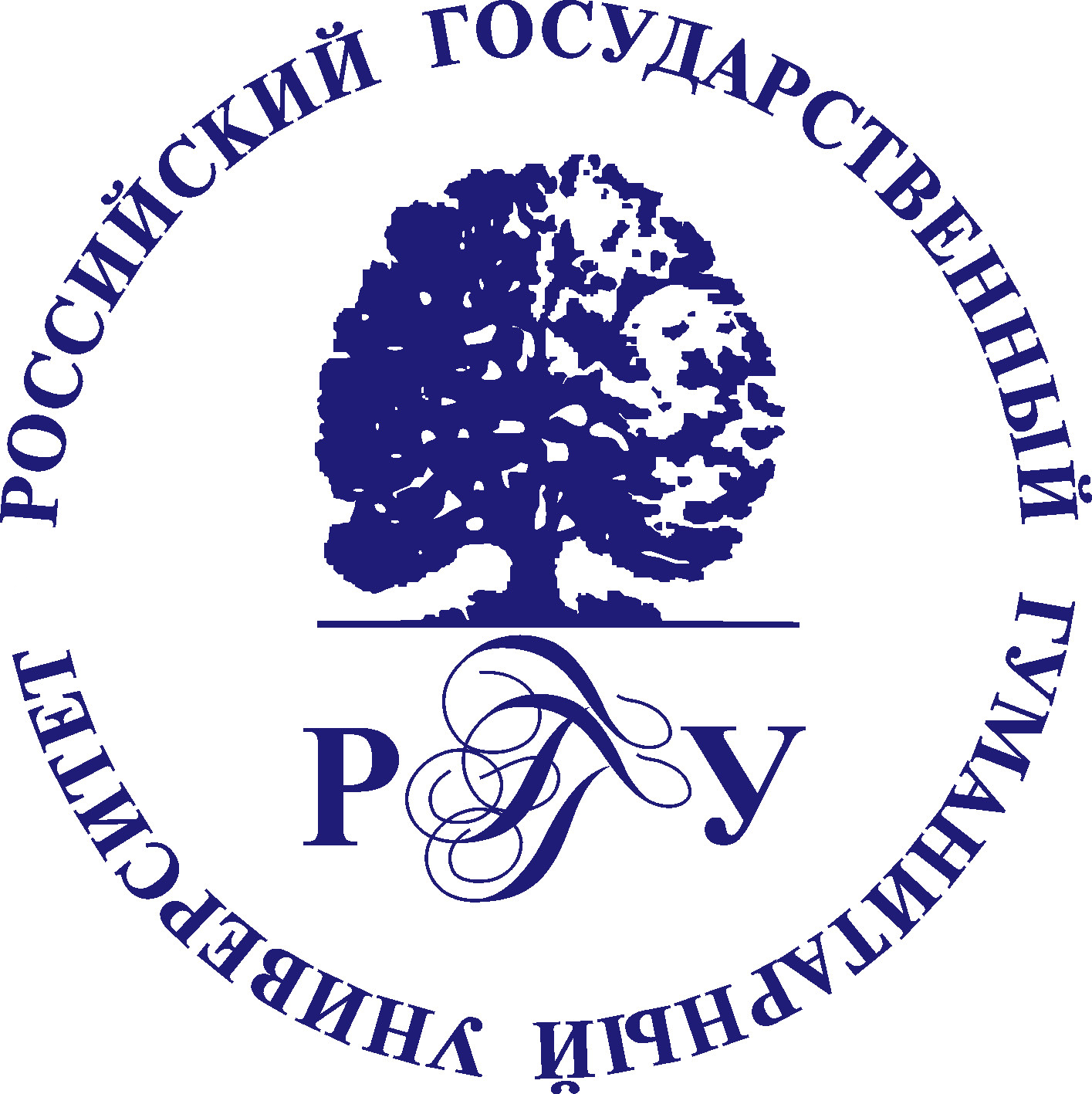 Федеральное государственное бюджетное образовательное учреждениевысшего образования«Российский государственный гуманитарный университет»(ФГБОУ ВО «РГГУ»)ИНСТИТУТ ЭКОНОМИКИ, УПРАВЛЕНИЯ И ПРАВАЮРИДИЧЕСКИЙ ФАКУЛЬТЕТКафедра предпринимательского праваЧастно-правовые (ЦИВИЛИСТИЧЕСКИЕ) наукиПрограмма вступительного испытания в аспирантуру5.1. Право (Шифр и наименование группы научных специальностей)5.1.3. Частно-правовые (цивилистические) науки (Шифр и наименование научной специальности)Москва 2023Частно-правовые наукиПрограмма вступительного испытания в аспирантуру5.1. Право 5.1.3. Частно-правовые (цивилистические) наукиСоставители: К.ю.н., доцент, зав. кафедрой предпринимательского права Белова Т.В. К.ю.н., доцент Балашов Е.В.Программа утвержденана заседании кафедры предпринимательского права15.12. 2022 г., протокол № 8Программа утверждена на заседании Совета ИЭУП29.12.2022 г., протокол № 10Программа утверждена на заседании Научно-методического советапо аспирантуре и докторантуре20.04.2023 г.,  протокол № 1©Российский государственный         гуманитарный университет, 2023Пояснительная запискаПрограмма вступительного испытания в аспирантуру юридического факультета Института экономики управления и права Российского государственного гуманитарного университета направленность программы подготовки научно-педагогических кадров в аспирантуре по научной специальности 5.1.3 Частно-правовые (цивилистические) науки направленности программы подготовки научно-педагогических кадров в аспирантуре в соответствии с требованиями базовых учебных вузовских программ юридических специальностей и рассчитана на объем знаний и профессиональных компетенций студента, предусмотренный федеральными государственными образовательными стандартами.Вступительное испытание по специальной дисциплине определяет, насколько свободно и глубоко абитуриенты, поступающие в аспирантуру, владеют теоретическими и практическими знаниями по дисциплинам, которые в будущем могут стать основой их научной деятельности.Круг вопросов, которые должны осветить на испытании поступающие, довольно широк и охватывает общие положения о гражданском праве, гражданском правоотношении, проблемы осуществления и защиты гражданских прав, личные и имущественные права граждан и юридических лиц, обязательственные правоотношения; взаимосвязь экономики  и права, роли государственных и муниципальных органов в становлении и развитии предпринимательства; семейные правоотношения, включающие общие положения доктрины семейного права семейного законодательства; брачные отношения; права и обязанностей супругов, а также родителей и детей; алиментные обязанности членов семьи; формы воспитания детей, оставшихся без родителей; применение семейного законодательства к семейным отношениям иностранных лиц и лиц без гражданства; правовое положение иностранных граждан в Российской Федерации, участников внешнеэкономических связей, граждан и организаций за рубежом, а также возникающие в международных отношениях вопросы права собственности, обязательственного права, возмещения ущерба и т.д.Поступающие в аспирантуру в обязательном порядке должны как свободно ориентироваться в действующем законодательстве и в современной научной литературе, так и знать труды российских и зарубежных классиков-цивилистов. Ответ поступающего должен отражать имеющиеся проблемы правового регулирования. Помимо вопросов, содержащихся в билете, поступающий в аспирантуру сообщает комиссии примерную тему и предполагаемые результаты будущего диссертационного исследования, отвечает на дополнительные вопросы по теме исследования. В ответах поступающим следует не только отражать положения действующего законодательства, но и освящать перспективы развития правовых институтов в соответствии с Концепцией развития гражданского законодательства и подготовленных на ее основе изменениях в Гражданский кодекс РФ и иные нормативные акты. Вступительное испытание в аспирантуру сдается устно, при этом поступающим следует вести письменный конспект ответа на бланках, выданных секретарем приемной комиссии. Оценка знаний поступающих в аспирантуру производится членами приемной комиссии по результатам совещания. Раздел I  ГРАЖДАНСКОЕ ПРАВОТема 1. Понятие и предмет гражданского права. Гражданское право и гражданское законодательствоПонятие и предмет гражданского права. Место гражданского права в системе отраслей частного права. Основные функции и принципы гражданского права. Гражданское право как отрасль права. Метод регулирования гражданско-правовых отношений. Наука гражданского права и ее место в системе юридических наук. Научные подходы к пониманию гражданского права и его социальной сущности, предмета и метода гражданского права (И.А. Покровский, Б.Б. Черепахин, Е.А. Суханов, Г.Ф. Шершеневич, В.Ф. Яковлев и др.)Источники гражданского права: понятие, система, соотношение с другими отраслями законодательства. Конституция Российской Федерации и гражданское законодательство. Гражданский кодекс Российской Федерации как основной источник гражданского права. Иные федеральные законы и подзаконные нормативные акты, регулирующие гражданско-правовые отношения. Международные договоры. Обычаи делового оборота как источник гражданского права. Действие гражданского законодательства. Российские цивилисты об источниках гражданского права (Д.И. Мейер, В.И. Синайский, И.Б. Новицкий и др.)Тема 2. Гражданские правоотношенияПонятие, особеннности и виды гражданских правоотношений. Учение о гражданском правоотношении (О.С. Иоффе и др.). Субъекты гражданских правоотношений. Понятие и содержание гражданской правосубъектности. Правоспособность и дееспособность как гражданско-правовые категории. Состав участников гражданского правоотношения. Понятие управомоченной и обязанной сторон в гражданском правоотношении. Правопреемство: понятие и виды. Научные подходы к пониманию правопреемства в гражданском праве (Б.Б. Черепахин)Объекты гражданских правоотношений. Содержание и форма гражданского правоотношения. Тема 3. Граждане (физические лица) как субъекты гражданских правоотношенийРоссийские цивилисты о физических лицах (О.А. Красавчиков, Д.И. Мейер, Г.Ф. Шершеневич и др.)Правоспособность физических лиц. Равенство и неотчуждаемость правоспособности. Содержание правоспособности граждан. Правоспособность иностранных граждан и лиц без гражданства. Возникновение и прекращение правоспособности. Ограничение правоспособности.Дееспособность граждан (физических лиц). Понятия «сделкоспособность» и «деликтоспособность». Юридическая природа и содержание дееспособности граждан. Разновидности дееспособности. Эмансипация. Ограничение дееспособности граждан. Признание гражданина недееспособным. Опека и попечительство. Особенности правового положения индивидуальных предпринимателей. Имущественная ответственность гражданина. Признание индивидуального предпринимателя несостоятельным (банкротом).Признание гражданина безвестно отсутствующим и объявление его умершим. Акты гражданского состояния.Тема 4. Юридические лица как субъекты гражданского праваУчение о юридических лицах в трудах российских цивилистов (В.Ю. Вольф, В.Б. Ельяшевич, М.И. Кулагин, И.А. Покровский, Н.С. Суворов, Е.. Суханов, И.Т. Тарасов, Г.Ф. Шершеневич и др.)Понятие и признаки юридического лица. Понятие и виды правоспособности юридических лиц. Органы юридических лиц. Индивидуализация юридических лиц и ее гражданско-правовое значение. Порядок и способы создания юридических лиц. Государственная регистрация юридических лиц. Реорганизация и ликвидация юридических лиц. Несостоятельность (банкротство) юридического лица. Виды юридических лиц, их классификация и ее гражданско-правовое значение. Понятие коммерческой организации. Виды коммерческих организаций. Хозяйственные товарищества и общества. Производственные кооперативы. Государственные и муниципальные унитарные предприятия. Понятие некоммерческой организации. Виды некоммерческих организаций. Потребительские кооперативы. Общественные и религиозные организации (объединения). Фонды. Учреждения. Объединения юридических лиц (ассоциации и союзы). Государственная корпорация. Государственная компания. Некоммерческие партнерства и автономные некоммерческие организации. Другие виды некоммерческих организаций.Несостоятельность (банкротство) юридических лиц.Тема 5. Государство и государственные (муниципальные) образования как субъекты гражданского праваОсобенности участия государства и государственных (муниципальных) образований в гражданском обороте. Гражданская правоспособность государства. Формы участия государства в гражданском обороте. Опосредованное участие государства в гражданском обороте. Непосредственное участие государства во внутреннем гражданском обороте. Государство как собственник. Государство как участник сделки. Государство как субъект ответственности. Участие государства во внешнеторговом обороте.Тема 6. Объекты гражданских правоотношенийАктуальные проблемы правового режима отдельных видов объектов гражданских правоотношений в трудах российских цивилистов (М.М. Агарков, Л.А. Лунц, Н.О. Нерсесов, Г.Ф. Шершеневич и др.)Понятие объектов гражданских прав и их классификация. Понятие имущества. Соотношение понятий «имущество» и «вещь». Понятие «правового режима» вещей. Классификация вещей. Движимые и недвижимые вещи. Государственная регистрация прав на недвижимое имущество и сделок с ним. Предприятие как объект гражданских правоотношений. Делимые и неделимые вещи. Потребляемые и непотребляемые вещи. Индивидуально-определенные вещи и вещи, определенные родовыми признаками. Сложные и простые вещи. Главная вещь и принадлежность. Плоды, продукция и доходы. Одушевленные и неодушевленные вещи. Особенности применения к животным общих правил об имуществе. Деньги и ценные бумаги как объекты гражданских правоотношений. Виды ценных бумаг и правовые основания их классификации. Правовая характеристика отдельных видов ценных бумаг. Имущественные права как объекты гражданских правоотношений. Работы и услуги как объекты гражданских правоотношений, их соотношение. Результаты интеллектуальной деятельности и приравненные к ним средства индивидуализации как объекты гражданских правоотношений. Нематериальные блага как объекты гражданских правоотношений. Тема 7. Основания возникновения гражданских правоотношений. СделкиОснования возникновения, изменения и прекращения гражданских правоотношений. Классификация юридических фактов в гражданском праве. Простые и сложные составы как основания возникновения гражданских правоотношений. Учение о сделках в трудах российских цивилистов (И.Б. Новицкий, В.А. Рясенцев, Г.Ф. Шершеневич и др.)Сделка как основание возникновения гражданского правоотношения: понятие и сущность. Виды сделок и правовые основания их классификации. Односторонние, двусторонние и многосторонние сделки. Возмездные и безвозмездные сделки. Консенсуальные и реальные сделки. Каузальные и абстрактные сделки. Фидуциарные сделки. Алеаторные и меновые сделки. Сделки, совершенные под условием. Условия действительности сделок. Недействительность сделок. Оспоримые и ничтожные сделки. Правовые последствия признания сделки недействительной. Двусторонняя реституция. Односторонняя реституция. Иные правовые последствия признания сделки недействительной. Сроки исковой давности по недействительным сделкам. Тема 8. Осуществление и защита гражданских прав и исполнение гражданских обязанностейПроблемы осуществления и защиты гражданских прав (В.П. Грибанов, И.Б. Новицкий, И.А. Покровский, Б.Б. Черепахин и др.)Понятие и способы осуществления гражданских прав и исполнения гражданских обязанностей. Пределы осуществления гражданских прав и исполнения гражданских обязанностей. Понятие и виды злоупотребления правом. Формы злоупотребления правом Представительство в гражданском праве: понятие и виды. Субъекты представительства. Доверенность: понятие и виды. Срок действия доверенности. Учение о представительстве в гражданском праве (А. Гордон, Н.О. Нерсесов, Л. Казанцев  и др.)  Защита гражданских прав. Понятие права на защиту. Формы защиты гражданского права. Способы защиты гражданских прав: понятие и виды. Понятие самозащиты гражданских прав. Меры оперативного воздействия на нарушителя гражданских прав: понятие и виды. Меры правоохранительного характера, применяемые к нарушителям гражданских прав: понятие и виды.Особенности защиты чести, достоинства и деловой репутации. Условия и последствия удовлетворения иска о защите чести, достоинства и деловой репутации. Способы восстановления нарушенных прав.Сроки в гражданском праве: понятие и виды. Исковая давность: понятие, виды. Перерыв и приостановление срока исковой давности. Последствия истечения срока исковой давности. Восстановление срока исковой давности. Требования, на которые исковая давность не распространяется.Тема 9. Право собственности и иные вещные праваСтановление и развитие учения о праве собственности и иных вещных правах в трудах российских цивилистов (Д.И. Мейер, И.Б. Новицкий, Л.И. Петражицкий, К.П. Победоносцев, И.А. Покровский, В.И. Синайский, Б.Б. Черепахин, Г.Ф. Шершеневич и др). Концепции права собственности в современном гражданском праве (К.И. Скловский, Е.А. Суханов, Ю.К. Толстой, Л.В. Щенникова и др.)Понятие и содержание права собственности. Формы собственности. Возникновение права собственности. Первоначальные и производные способы приобретения права собственности. Способы прекращения права собственности. Право общей собственности: понятие, виды. Владение, пользование и распоряжение имуществом, находящимся в общей собственности. Прекращение права общей собственности.Вещные права лиц, не являющихся собственниками: понятие, особенности, виды. Право пожизненного наследуемого владения земельным участком. Право постоянного (бессрочного) пользования земельным участком. Сервитуты. Право хозяйственного ведения. Право оперативного управления. Ограниченные вещные права на жилые помещения. Вещно-правовая природа права залога и права удержания.Тема 10. Гражданско-правовая защита права собственности 
и иных вещных правПроблемы защиты права собственности в трудах российских цивилистов (Г.Н. Амфитеатрова, В.П. Грибанов, Б.Б. Черепахин и др.)Система гражданско-правовых способов защиты права собственности и иных вещных прав. Вещно-правовые и обязательственно-правовые способы защиты права собственности и их соотношение. Проблема конкуренции исков.Понятие и правовая сущность иска об истребовании имущества из чужого незаконного владения (виндикационного иска). Условия удовлетворения виндикационного иска. Проблема соотношения виндикационного и кондикционного исков.Понятие и правовая сущность иска об устранении нарушений, не связанных с лишением владения. Предмет и основания негаторного иска, условия его удовлетворения. Иск об освобождении имущества из-под ареста (исключения из описи) и проблемы его правовой квалификации.Понятие иска о признании права собственности, его юридическая природа. Тема 11. Общие положения об обязательстве в гражданском правеСущность и значение гражданско-правовых обязательств. Учение об обязательствах в гражданском праве (М.М. Агарков, М.И. Брагинский, В.В. Витрянский, Б.М. Гонгало, О.С. Иоффе, Д.И. Мейер, И.Б. Новицкий, Л.А. Кассо, И.А. Покровский, Е.А. Суханов, С.В. Сарбаш, Г.Ф. Шершеневич и др.). Понятия обязательства в гражданском праве. Особенности обязательственного правоотношения. Соотношение обязательственного и вещного правоотношений. Основания возникновения обязательств.Система обязательств в гражданском праве: понятие и правовое значение. Проблемы классификации обязательств. Регулятивные и охранительные обязательства. Договорные и внедоговорные обязательства. Иные классификации обязательств в гражданском праве.Субъекты обязательств. Стороны обязательственного правоотношения. Обязательства с множественностью лиц. Обязательства с участием третьих лиц. Перемена лиц в обязательстве. Уступка права требования. Перевод долга.Исполнение обязательств. Обеспечение исполнения обязательств. Акцессорные и неакцессорные способы обеспечения исполнения обязательств. Неустойка. Залог. Задаток. Поручительство. Банковская гарантия. Удержание. Иные способы обеспечения обязательств. Изменение и прекращение обязательств в гражданском праве. Ответственность за неисполнение и ненадлежащее исполнение обязательств.Тема 12. Гражданско-правовой договорУчение о гражданско-правовом договоре (М.М. Агарков, М.И. Брагинский, В.В. Витрянский, Д.И. Мейер, И.А. Покровский, Ю.В. Романец, Е.А. Суханов, Г.Ф. Шершеневич и др.). Понятие и виды договоров в гражданском праве. Принцип свободы договора. Содержание гражданско-правового договора. Существенные и иные условия гражданско-правового оговора. Толкование условий гражданско-правового договора.Заключение договора: порядок, стадии. Оферта. Акцепт. Заключение договора в обязательном порядке. Урегулирование разногласий, возникающих при заключении договора. Заключение договора на торгах. Изменение и расторжение договора. Правовые последствия изменения и расторжения договора.Тема 13. Гражданско-правовая ответственностьУчение о гражданско-правовой ответственности (Б.С. Антимонов, О.А. Красавчиков, И.А. Покровский, Е.А. Флейшиц и др.). Понятие гражданско-правовой ответственности. Основные принципы, функции и виды гражданско-правовой ответственности. Основание и условия гражданско-правовой ответственности. Противоправное поведение. Понятие и содержание вреда (убытков) в гражданском праве. Причинная связь между противоправным поведением и наступившим вредоносным результатом. Вина правонарушителя как условие гражданско-правовой ответственности. Понятие и формы вины в гражданском праве. Презумпция вины в гражданском праве. Ответственность независимо от вины и за действие третьих лиц.Формы гражданско-правовой ответственности. Возмещение убытков. Взыскание (уплата) неустойки. Проблема соотношения убытков и неустойки в гражданском праве. Ответственность за неисполнение денежного обязательства.Размер гражданско-правовой ответственности. Пределы гражданско-правовой ответственности. Основания повышения и снижения размера гражданско-правовой ответственности. Основания освобождения от гражданско-правовой ответственности. Понятие и значение случая и непреодолимой силы.Тема 14. Обязательства по передаче имущества в собственностьРазвитие правового регулирования обязательств по передаче имущества в собственность (Анненков К., Шершеневич Г.Ф., Мейер Д.И., Победоносцев К.П., Агарков М.М., Брагинский М.И., Витрянский В.В., Романец Ю.В., Суханов Е.А. и др.)Правовая природа договора купли-продажи. Правовой статус сторон договора купли-продажи. Предмет договора купли-продажи. Существенные и иные условия договора купли-продажи.Особенности разновидностей договора купли-продажи. Защита прав потребителя при приобретении товаров по договору розничной купли-продажи.Правовая природа договора мены и проблемы его правового регулирования. Равноценность товара.Особенности договора дарения и развитие его правового регулирования. Содержание и исполнение договора дарения. Ограничения и запреты дарения. Форма договора дарения. Права и обязанности сторон по договору дарения. Разновидности договора дарения. Правовая природа обещания подарить в будущем. Правопреемство при обещании дарения. Пожертвование.Понятие договора ренты. Эволюция рентных обязательств. Содержание и форма договора ренты. Риски, связанные с заключением и исполнением договора ренты. Ответственность сторон по договору ренты. Постоянная и пожизненная рента. Проблемы правового регулирования и практической реализации договора пожизненной ренты. Тема 15. Обязательства по передаче имущества в пользованиеРазвитие правового регулирования обязательств по передаче имущества в пользование (Анненков К., Шершеневич Г.Ф., Мейер Д.И., Победоносцев К.П., Агарков, М.М. Брагинский М.И., Витрянский В.В., Романец Ю.В., Суханов Е.А. и др.)Правовая природа договора аренды. Вещно-правовая защита права арендатора. Права третьих лиц на сдаваемое в аренду имущество. Сохранение договора аренды при изменении сторон. Преимущественное право арендатора на заключение договора аренды на новый срок. Содержание договора аренды. Ответственность сторон по договору аренды. Прекращение договора аренды по требованию сторон.Форма и государственная регистрация договора аренды.Особенности отдельных видов аренды и аренды отдельных видов имущества. Особенности договора проката. Основные отличия договоров аренды транспортных средств с экипажем и без экипажа. Форма и государственная регистрация договора аренды зданий и сооружений. Передаточный акт и его значение. Защита интересов кредиторов при передаче в аренду предприятий. Правовая природа договора финансовой аренды (лизинга) и его правовое регулирование.Понятие договора найма жилого помещения. Субъекты договора. Форма договора найма жилого помещения. Особенности правового регулирования коммерческого и социального найма жилого помещения. Права и обязанности сторон договора найма жилого помещения.Понятие договора безвозмездного пользования (ссуды). Юридическая природа договора безвозмездного пользования и сфера его применения. Предмет договора безвозмездного пользования. Тема 16. Обязательства по производству работРазвитие правового регулирования обязательств по производству работ (Шершеневич Г.Ф., Мейер Д.И., Победоносцев К.П., Брагинский М.И., Витрянский В.В., Романец Ю.В., Суханов Е.А. и др.)Правовая природа договора подряда. Соотношение договора подряда и трудового договора.Принцип «генерального подряда». Содержание договора подряда и его существенные услови. Экономия подрядчика. Качество и гарантия качества работы. Ответственность сторон по договору подряда. Форма договора подряда.Разновидности договора подряда. Договор бытового подряда. Гарантии прав заказчика. Договор строительного подряда. Срок и цена в договоре строительного подряда. Техническая документация и смета. Порядок сдачи/приемки результата работы. Права и обязанности сторон договора строительного подряда. Страхование объекта строительства.Договор подряда на выполнение проектных и изыскательских работ.Подрядные работы для государственных или муниципальных нужд. Правовое регулирование подрядных работ для государственных или муниципальных нужд. Государственный (муниципальный) контракт на выполнение подрядных работ для государственных (муниципальных) нужд. Существенные условия государственного (муниципального) контракта.Договоры на выполнение научно-исследовательских работ, опытно- конструкторских и технологических работ, их правовое регулирование. Права и обязанности сторон.Тема 17. Обязательства по оказанию фактических 
и юридических услугРазвитие правового регулирования обязательств по оказанию фактических и юридических услуг (Шершеневич Г.Ф., Мейер Д.И., Победоносцев К.П., Иоффе О.С., Егиазаров В.А., Брагинский М.И., Витрянский В.В., Романец Ю.В., Суханов Е.А., Садиков О.Н. и др.).Правовая природа договора возмездного оказания услуг и его правовое регулирование. Разграничение договора возмездного оказания услуг и подряда.Предмет договора возмездного оказания услуг. Исполнение договора возмездного оказания услуг. Оплата услуг. Односторонний отказ от исполнения договора возмездного оказания услуг.Правовое регулирование договора перевозки. Особенности договоров перевозки груза отдельными видами транспорта. Особенность ответственности перевозчика по договору перевозки грузов. Претензионно-исковой порядок урегулирования споров, связанных с договором перевозки грузов.Договор перевозки пассажира. Защита прав пассажиров в сфере транспортного обслуживания.Правовая природа и содержание договора хранения. Специальные виды хранения. Особенности договора складского хранения. Особенности хранения в ломбарде. Хранение ценностей в банке. Хранение в камерах хранения транспортных организаций. Хранение в гардеробах организаций. Хранение в гостинице. Хранение вещей, являющихся предметом спора (секвестр). Правовая характеристика посреднических договоров. Соотношение юридических и фактических услуг.Правовая природа договоров поручения, комиссии и агентирования. Их соотношение.Права и обязанности сторон договора поручения. Права и обязанности сторон договора комиссии. Принятие комитентом исполненного по договору комиссии. Ручательство (делькредере) комиссионера за исполнение сделки третьим лицом. Право удержания вещи. Виды договора комиссии. Права и обязанности сторон агентского договора. Правовая природа доверительного управления имуществом. Доверительное управление и доверительная собственность (траст). Доверительное управление имуществом в силу закона.Стороны договора доверительного управления. Объект доверительного управления. Права и обязанности сторон договора доверительного управления.Тема 18. Обязательства по оказанию финансовых услугРазвитие правового регулирования обязательств по оказанию финансовых услуг (Шершеневич Г.Ф., Мейер Д.И., Победоносцев К.П., Лунц Л.А., Брагинский М.И., Витрянский В.В., Романец Ю.В., Суханов Е.А. и др.).Правовая природа договора займа и кредита, их соотношение. Развитие законодательства, регулирующего кредитные отношения. Защита прав сторон кредитного договора.Ответственность за нарушение заемного обязательства.Правовая природа товарного и коммерческого кредита.Правовая природа договора финансирования под уступку денежного требования. Правовые проблемы развития института финансирования под уступку денежного требования. Соотношение института финансирования под уступку денежного требования и общегражданской цессии.Правовая природа договора банковского вклада и банковского счета, их соотношение и правовое регулирование. Проблемы защиты прав вкладчиков банка.Правовая природа договора страхования и его правовое регулирование. Развитие страхового права в России. Тенденции развития страхового законодательства. Тема 19. Внедоговорные обязательстваПонятие и признаки внедоговорных обязательств. Виды внедоговорных обязательств. Развитие института деликтной ответственности в российском праве. Научные взгляды на природу деликтной ответственности (Анненков К.Н., Шершеневич Г.Ф., Покровский И.А., Иоффе О.С., Грибанов В.П., Агарков М.М., Флейшиц Е.А., Смирнов В.Т., Собчак А.А., Красавчиков О.А., Братусь С.Н., Эрделевский А.М. и др.).Понятие обязательств, возникающих вследствие причинения вреда. Особенности деликтной ответственности как разновидности гражданско-правовой ответственности.Основание и условия деликтной ответственности. Вред как условие деликтной ответственности. Соотношение материального и морального вреда. Противоправность как условие деликтной ответственности. Принцип «генерального деликта». Причинение вреда в состоянии необходимой обороны и крайней необходимости. Причинная связь как условие деликтной ответственности. Вина как условие деликтной ответственности. Формы вины при возложении деликтной ответственности. Учет вины потерпевшего и имущественного положения лица, причинившего вред. Деликтная ответственность, наступающая независимо от вины.Специальные случаи деликтной ответственности. Особенности возмещения вреда, причиненного жизни или здоровью гражданина. Особенности возмещения вреда, причиненного вследствие недостатков товара, работы или услуги. Проблемы компенсации морального вреда.Правовая природа обязательств вследствие неосновательного обогащения. Развитие института кондикционных обязательств в российском праве. Научные взгляды на природу кондикционных обязательств (Иоффе О.С., Грибанов В.П., Агарков М.М., Флейшиц Е.А., Красавчиков О.А., Братусь С.Н., Новицкий И.Б., Лунц Л.А. и др.)Соотношение требований о возврате неосновательного обогащения с другими требованиями о защите гражданских прав.Обязательства, возникающие из односторонних сделок (публичное обещание награды, публичный конкурс, проведение игр и пари).Обязательства из действий в чужом интересе без поручения. Условия действий в чужом интересе. Неосновательное обогащение вследствие действий в чужом интересе. Возмещение вреда, причиненного действиями в чужом интересе. Тема 20. Наследственное правоРазвитие и современное состояние правового регулирования наследственных отношений. Научные взгляды на природу наследственных правоотношений (Победоносцев К.П., Анненков К.Н., Антимонов Б.С., Мейер Д.И., Гордон М.В., Серебровский В.И., Покровский И.А., Черепахин Б.Б. и др.).Проблемы доказательства права наследования по закону. Особенности наследования выморочного имущества.Проблемы ответственности наследника по долгам наследодателя.Меры охраны наследственного имущества.Особенности и правовые проблемы наследования отдельных видов имущества. Наследование квартир, жилых домов и иных объектов недвижимости. Наследование прав на денежные средства во вкладах (на счетах) в банках Наследование прав, связанных с участием наследодателя в юридических лицах.Тема 21. Права на результаты интеллектуальной деятельности и средства индивидуализацииЭтапы развития и современное состояние правового регулирования отношений в сфере интеллектуальной собственности. Научные взгляды на природу права интеллектуальной собственности (В.А. Дозорцев, И.А. Близнец, И.А. Зенин, А.Я. Канторович, Н.М. Коршунов, А.Л. Маковский, А.А. Пиленко, А.П. Сергеев, Е.А. Суханов, Г.Ф. Шершеневич, В.Ф. Яковлев и др.). Цели и задачи кодификации интеллектуального законодательства. Понятие и система интеллектуальных прав. Охраняемые отчественным законодательством объекты интелектуальной деятельности. Понятие и статус правообладателя в отечественной правовой системе. Понятие и система интеллектуальных прав. Соотношение и характеристика понятий «интеллектуальная собственность», «интеллектуальные права», «авторские права» и «исключителные права». Соотношение понятий «интеллектуальные права» и «право собственности». Воззрения цивилистов  по поводу «проприетарной теории интеллектуальной собственности».Ограничения действия прав на результаты интеллектуальной деятельности. Проблеммы и перспективы государственного регулирования отношений, складывающихся в связи с созданием и оборотом результатов интеллектуальной деятельности и средств индивидуализации. Становление и развитие обязательственных отношений в сфере интеллектуальной деятельности. Правовая характеристика договора об отчуждении исключительного права и лицензионного договора, его видов, сублицензионные договор.Современные проблемы правового регулирования оборота и защиты прав на резулльтаты интеллектуальной деятельности и средства индивидуализации, в том числе  в сети Интернет. Современное состояние и перспективы развития института охраны и защиты права интеллектуальной собственности в российском гражданском праве.Авторские права, их объекты. Соавторство. Особенности правового режима аудиовизуального произведения, знак охраны авторского права, переход произведения в общественное достояние. Прва, смежные с авторскими, объекты смежных прав. Права исполнителя и изготовителя аудиовизуального произведения. Патентные права, их характеристика, объекты, условия патентоспособности.Соотношение понятий «интеллектуальная собственность» и «интеллектуальные права». Соотношение понятий «интеллектуальные права» и «право собственности»: отрицание «проприетарной теории интеллектуальной собственности».Субъекты интеллектуальных прав. Правовая природа исключительного права. Правовая характеристика охраняемых результатов интеллектуальной деятельности и средств индивидуализации. Объекты авторских прав. Условия патентоспособности изобретения, полезной модели, промышленного образца. Права на селекционные достижения. Право на топологии интегральных микросхем. Право на секрет производства (ноу-хау). Права на средства индивидуализации юридических лиц, товаров, работ, услуг и предприятий.Становление и развитие обязательственных отношений в сфере интеллектуальной деятельности. Правовая характеристика договора об отчуждении исключительного права и лицензионного договора.Особенности защиты интеллектуальных прав. Тема 22. Гражданско-правовые отношения с участием иностранных лиц (осложненные иным иностранным элементом)Иностранный элемент в правоотношениях, регулируемых нормами международного частного права. Основные группы правоотношений с иностранным элементом, их отличительные особенности. Понятие и значение коллизионной нормы. Предпосылки коллизий национального частного права разных государств. Коллизионная норма как средство осуществления коллизионно-правового способа регулирования трансграничных частноправовых отношений. Состав коллизионной нормы. Виды коллизионных норм: внутренние и внешние, односторонние и "гибкие", генеральные и субсидиарные, императивные, диспозитивные, альтернативные (простые и сложные) коллизионные нормы. Типовые коллизионные привязки и области их применения. Специальные коллизионные привязки. Сфера применения формул прикрепления. Роль и место закона наиболее тесной связи (proper law). Автономия воли: сущность, отличие от коллизионной привязки, сфера применения, пределы. Обратная отсылка. Отсылка к праву третьего государства. Решение проблемы отсылки в российском частном праве.Примерный перечень вопросов для сдачи вступительного испытания по разделу «Гражданское право»Гражданское правоотношение: понятие, структурные особенности, научные подходы к его пониманию (Иоффе О.С., Шершеневич Г.Ф., Покровский И.А. и др.)Правоспособность физического лица: понятие, виды. Понятие «гражданская правоспособность» в гражданско-правовой науке.Возникновение и осуществление гражданских прав и обязанностей. Правовая природа принципа недопустимости злоупотребления гражданскими правами.Становление и развитие учения о праве собственности. Концепция права собственности в современном гражданском праве.Обязательственное право: система, основные тенденции развития. Учения об обязательствах (Агарков М.М., Гонгало Б.М., Лунц Л.А., Покровский И.А., Победоносцев К.П. и др.)Способы обеспечения исполнения обязательств: сущность и значение. Развитие законодательства о способах обеспечения исполнения обязательств (Кассо Л.А., Гонгало Б.М. и др.).Защита гражданских прав: способы, формы. Учения о защите гражданских прав (Грибанов В.П., Покровский И.А., Победоносцев К.П. и др.).Правовая характеристика обязательств по передаче имущества в собственность.Правовая характеристика обязательств по передаче имущества в пользование.Договор аренды: сущность и сфера применения. Проблемы правового регулирования отдельных видов договора аренды.Правовая характеристика обязательств по оказанию финансовых услуг.Договор займа: сущность, значение. Актуальные проблемы правового регулирования и соотношение договора займа и кредитного договора.Правовая природа договора возмездного оказания услуг и его правовое регулирование.Договор перевозки: правовая конструкция, особенности гражданско-правовой ответственности перевозчика. Особенности правового регулирования отдельных видов договора перевозки.Договор страхования: сущность, значение. Актуальные проблемы правового регулирования отдельных видов договора страхования.Договоры на оказание юридических услуг: правовая характеристика и их соотношение. Внедоговорные обязательства в гражданском праве: виды, сущность и значение.Наследование: развитие законодательства. Новеллы действующего законодательства о наследовании. Особенности наследования отдельных видов имущества.Право интеллектуальной собственности: развитие теории и законодательства; защита права интеллектуальной собственности (И.А. Близнец, В.А. Дозорцев, Суханов, Г.Ф. Шершеневич и др.).Охраняемые отечественным законодательством объекты интеллектуальной деятельности. Понятие и статус правообладателя в отечественной правовой системе. Понятие и система интеллектуальных прав.Проблемы и перспективы государственного регулирования отношений, складывающихся в связи с созданием и оборотом результатов интеллектуальной деятельности и средств индивидуализации.Становление и развитие обязательственных отношений в сфере интеллектуальной деятельности. Правовая характеристика договора об отчуждении исключительного права и лицензионного договора.Современные проблемы правового регулирования оборота и защиты прав на результаты интеллектуальной деятельности и средства индивидуализации, в том числе  в сети Интернет.Авторские права, их объекты. Соавторство. Особенности правового режима аудиовизуального произведения, знак охраны авторского права, переход произведения в общественное достояние. Патентные права, их характеристика, объекты, условия патентоспособности.Иностранный элемент в правоотношениях, регулируемых нормами международного частного права. Основные группы правоотношений с иностранным элементом, их отличительные особенностиСписок источников и литературыНормативно-правовые актыОсновные:Гражданский кодекс Российской Федерации, часть первая от 30 ноября . N 51-Ф3 // Собрании законодательства РФ. 1994. N 32. Ст. 3301.Гражданский кодекс Российской Федерации, часть вторая от 26 января . № 14-ФЗ // Собрание законодательства РФ. 1996. № 6. Ст.492.Гражданский кодекс Российской Федерации, часть третья от 26 ноября . № 146-ФЗ // Собрание законодательства РФ. 2001. № 49. Ст. 4552.Гражданский кодекс Российской Федерации, часть четвертая от 18 декабря . № 230-ФЗ // Собрание законодательства РФ", 25.12.2006, N 52 (1 ч.), ст. 5496.Дополнительные:Конституция Российской Федерации: принята на всенар. голосовании 12 дек. . (с учетом поправок, внесенных Законами РФ о поправках к Конституции РФ от 30.12.2008 N 6-ФКЗ, от 30.12.2008 N 7-ФКЗ) // СЗ РФ 26.01.2009, N 4, ст. 445Федеральный закон от 12 января . № 7-ФЗ «О некоммерческих организациях» // Собрание законодательства РФ.  1996. № 3. Ст. 145.Федеральный закон РФ от 8 февраля . № 14-ФЗ «Об обществах с ограниченной ответственностью» // Собрание законодательства РФ. 1998. № 7. Ст. 785.Федеральный закон РФ от 21 июля . № 122-ФЗ «О государственной регистрации прав на недвижимое имущество и сделок с ним» // Собрание законодательства РФ. 1997. № 30. Ст. 3594.Федеральный закон РФ от 16 июля . № 102-ФЗ «Об ипотеке (залоге недвижимости)» // Собрание законодательства РФ. 1998. № 29. Ст. 3400.Федеральный закон от 4 мая . N 99-ФЗ "О лицензировании отдельных видов деятельности" // Собрание законодательства РФ. 2011. № 19. Ст. 2716.Федеральный закон РФ от 8 августа . № 129-ФЗ «О государственной регистрации юридических лиц и индивидуальных предпринимателей» // Собрание законодательства РФ.  2001. № 33 (Ч. I). Ст. 3431.Федеральный закон РФ от 26 октября . №127-ФЗ «О несостоятельности (банкротстве)» // Собрание законодательства РФ. 2002. Ст. 4190.Федеральный закон от 24 ноября . № 132-ФЗ "Об основах туристской деятельности в Российской Федерации" // Собрание законодательства РФ. 1996. № 49. Ст. 5491.Закон РФ от 7 февраля . № 2300-1 «О защите прав потребителей» // Собрание законодательства РФ. 1996. № 3. Ст. 140.Судебная практикаПостановление Пленума Верховного Суда РФ и Пленума Высшего Арбитражного Суда РФ от 29 апреля . N 10/22 "О некоторых вопросах, возникающих в судебной практике при разрешении споров, связанных с защитой права собственности и других вещных прав" // Вестник Высшего Арбитражного Суда Российской Федерации. 2010. № 6.Информационное письмо Президиума Высшего Арбитражного Суда РФ от 25 ноября . № 127 «Обзор практики применения арбитражными судами статьи 10 Гражданского кодекса РФ» // Вестник Высшего Арбитражного Суда Российской Федерации. 2009. № 2.ЛитератураОбязательная литература:УчебникиБелов В.А. Гражданское право в 4 т. Том Ii. Общая часть в 2 кн. Книга 1. Лица, блага : Учебник / В. А. Белов. - 2-е изд. - Электрон. дан. - Москва : Издательство Юрайт, 2020. - 453. - (Бакалавр и магистр. Академический курс). - Режим доступа: https://urait.ru/search?words=978-5-534-08393-4 . - ISBN 978-5-534-08393-4.Белов В.А. Гражданское право в 2 т. Том 1. Общая часть : Учебник / В. А. Белов. - Электрон. дан. - Москва : Издательство Юрайт, 2020. - 451. - (Бакалавр. Академический курс). - Режим доступа: https://urait.ru/search?words=978-5-534-00327-7 . - ISBN 978-5-534-00327-7.Белов В.А. Гражданское право в 2 т. Том 2. Особенная часть : Учебник / В. А. Белов. - Электрон. дан. - Москва : Издательство Юрайт, 2020. - 463. - (Бакалавр. Академический курс). - Режим доступа: https://urait.ru/search?words=978-5-534-00191-4 . - ISBN 978-5-534-00191-4.Белов В.А. Гражданское право в 4 т. Том Ii. Общая часть в 2 кн. Книга 2. Факты + допматериал в ЭБС : Учебник / В. А. Белов. - 2-е изд. - Электрон. дан. - Москва : Издательство Юрайт, 2020. - 497. - (Бакалавр и магистр. Академический курс). - Режим доступа: https://urait.ru/search?words=978-5-534-08144-2 . - ISBN 978-5-534-08144-2.Белов В.А. Гражданское право в 4 т. Том III. Особенная часть. Абсолютные гражданско-правовые формы. В 2 кн. Книга 1. Формы отношений принадлежности вещей : Учебник / В. А. Белов. - 2-е изд. - Электрон. дан. - Москва : Издательство Юрайт, 2020. - 319. - (Бакалавр и магистр. Академический курс). - Режим доступа: https://urait.ru/search?words=978-5-534-03075-4 . - ISBN 978-5-534-03075-4.Белов В.А. Гражданское право в 4 т. Том III. Особенная часть. Абсолютные гражданско-правовые формы. В 2 кн. Книга 2. Права исключительные, личные и наследственные + допматериал в ЭБС : Учебник / В. А. Белов. - 2-е изд. - Электрон. дан. - Москва : Издательство Юрайт, 2020. - 443. - (Бакалавр и магистр. Академический курс). - Режим доступа: https://urait.ru/search?words=978-5-534-08148-0 . - ISBN 978-5-534-08148-0Белов В.А. Гражданское право в 4 т. Том IV в 2 кн. Особенная часть. Относительные гражданско-правовые формы. Книга 1. Обязательства + допматериал в ЭБС : Учебник / В. А. Белов. - 2-е изд. - Электрон. дан. - Москва : Издательство Юрайт, 2020. - 443. - (Бакалавр и магистр. Академический курс). - Режим доступа: https://urait.ru/search?words=978-5-534-08150-3 . - ISBN 978-5-534-08150-3.Белов В.А. Гражданское право в 4 т. Том IV в 2 кн. Особенная часть. Относительные гражданско-правовые формы. Книга 2. Иные (не являющиеся обязательствами) гражданско-правовые формы + доп. Материал в ЭБС : Учебник / В. А. Белов. - 2-е изд. - Электрон. дан. - Москва : Издательство Юрайт, 2020. - 403. - (Бакалавр и магистр. Академический курс). - Режим доступа: https://urait.ru/search?words=978-5-534-08152-7 . - ISBN 978-5-534-08152-7.Дополнительная:Карпычев, М. В. Гражданское право : учебник : в 2 т. Т. 1 / под общ. ред. М. В. Карпычева, А. М. Хужина. — Москва : ФОРУМ : ИНФРА-М, 2020. — 400 с. — (Высшее образование). - ISBN 978-5-8199-0857-0. - Текст : электронный. - URL: https://znanium.com/catalog/product/1066009Шершеневич Г.Ф. Учебник торгового права : Учебник / Г. Ф. Шершеневич [и др.]. - Электрон. дан. - Москва : Издательство Юрайт, 2020. - 303. - (Авторский учебник). - Режим доступа: https://urait.ru/search?words=978-5-534-08331-6. - ISBN 978-5-534-08331-6.Раздел II СЕМЕЙНОЕ ПРАВО Тема 1 Семейные правоотношенияПонятие семьи в социологическом и юридическом смысле. Соотношение личных и имущественных отношений в предмете семейного права. Особенности отношений, регулируемых семейным правом. Круг отношений, регулируемых семейным правом. Г.Ф. Шершеневич, Д.И. Мейер, О.С. Иоффе, О.А. Красавчикова, М.В. Антокольская, А.М. Нечаева, А.П. Сергеев и др.)  Соотношение семейного и гражданского права. Условия применения семейного законодательства и гражданского законодательства по аналогии. Структура и источники семейного права. Правоспособность и дееспособность в семейном праве. Основания применения к семейным отношениям гражданского законодательства и норм международного права. Виды юридических фактов в семейном праве. Родство и свойство, их юридическое значение. Осуществление и защита семейных прав. Исполнение семейных обязанностей. Меры защиты и в семейном праве. Применение исковой давности в семейных отношениях.                             Тема 2  Правовое регулирование брачных отношенийПонятие и правовая природа брака по семейному праву. Теории происхождения брака ( Юстиниан, Г.Ф. Шершеневич, Д.И. Мейер, А.И. Загоровский, В.А. Рясенцев, М.В. Антокольская) Условия и порядок заключения брака.  Брачный возраст. Основания и порядок снижения брачного возраста до шестнадцати лет. Порядок и условия вступления в брак в виде исключения до достижения возраста шестнадцати. Медицинское обследование лиц, вступающих в брак. Обстоятельства, препятствующие заключению брака. Основания и порядок признания брака недействительным. Лица, имеющие права требовать признания брака недействительным.  Участие в деле о признании  недействительным брака, заключенного  с лицом, не достигшим брачного возраста, или с лицом, признанным судом недееспособным, органа опеки и попечительства. Обстоятельства, устраняющие недействительность брака. Правовые последствия признания брака  недействительным. Последствия признания брака недействительным для супруга, права которого нарушены.    Понятие и  основания прекращения брака. Ограничение права на предъявление мужем требования о расторжении брака. Порядок расторжения брака. Расторжение брака в органах записи актов гражданского состояния по заявлению обоих супругов. Расторжение брака в  органах записи актов гражданского состояния по заявлению одного из супругов. Рассмотрение споров, возникающих о органах записи актов гражданского состояния. Расторжение брака в судебном порядке. Расторжение брака в судебном порядке при отсутствии согласия одного из супругов на расторжение брака. Назначение судом срока для примирения супругов. Расторжение брака в судебном порядке при взаимном согласии супругов на расторжение брака. Правовые последствия расторжения брака. Отличие расторжения брака от признания брака недействительным. Восстановление брака в случае явки супруга, объявленного умершим или признанным безвестно отсутствующим.                                               Тема 3     Права и обязанности супруговЛичные неимущественные права и обязанности супругов. Совместное решение супругами вопросом материнства, отцовства, воспитания и образования детей и других вопросов жизни семьи. Право выбора супругами фамилии при заключении брака в период брака.  Имущественные отношения супругов. Законный режим имущества супругов. Презумпция согласия другого супруга на совершение сделки по распоряжению  общим имуществом одним из  супругов.  Собственность каждого из супругов, ее правовой режим. Договорный режим имущества супругов. Понятие брачного договора. Порядок заключения брачного договора. Ограничение свободы брачного договора. Основания и порядок изменения или расторжения брачного договора. Ответственность супругов по обязательствам. Раздел общего имущества супругов. Определение долей при разделе общего имущества супругов. Основания отступления судом от начала равенства долей супругов в их общем имуществе. Срок исковой давности по требованиям  супругов, брак которых расторгнут, о разделе общего имущества супругов.Тема 4 Правоотношения родителей и детейОснования возникновения прав и обязанностей родителей и детей. Установление происхождения детей. Установление происхождения ребенка от матери. Установление происхождения ребенка от отца. Презумпция отцовства в случае рождения ребенка в течение трехсот дней с момента расторжения брака, признания его недействительным или с момента смерти супруга матери ребенка. Установление происхождения ребенка в случае применения методов репродуктивных технологий человека. Основания и порядок записи родителей ребенка в книге записей рождений.  Оспаривание отцовства (материнства).   Права несовершеннолетних детей. Право ребенка жить и воспитываться в семье, право знать своих родителей, право на их заботу, право на совместное с ними проживание, право на воспитание своими родителями.  Право ребенка на имя, отчество и фамилию. Право ребенка на общение с каждым из родителей в случае раздельного их проживания. Право ребенка на общение с дедушкой, бабушкой, братьями и сестрами и другими родственниками. Право ребенка выражать свое мнение. Обязательный учет мнения ребенка, достигшего возраста десяти лет. Право ребенка на защиту своих прав и законных интересов. Имущественные права ребенка. Правоотношения между родителями и детьми по поводу принадлежащего им имущества. Право общей собственности родителей и детей.   Права и обязанности родителей. Равенство прав и обязанностей родителей. Содержание родительских прав. Лишение родительских прав. Восстановление в родительских правах. Ограничение родительских прав. Отобрание ребенка органом опеки и попечительства у родителей при непосредственной угрозе жизни ребенка или его здоровью.Тема 5  Алиментные обязательства Алиментные обязательства родителей и детей. Обязанности родителей по содержанию несовершеннолетних детей. Право родителей заключать соглашение о содержании своих несовершеннолетних детей. Размер алиментов взыскиваемых, на содержание несовершеннолетних детей в судебном порядке. Право суда увеличить или уменьшить долю заработка или дохода родителя, подлежащую выплате несовершеннолетним детям,  с учетом материального или семейного положения сторон и иных заслуживающих внимания обстоятельств. Виды заработка и (или) иного дохода, из которых производится удержание алиментов на несовершеннолетних детей. Взыскание и использование алиментов на детей, оставшихся без попечения родителей. Определение судом при отсутствии соглашения об уплате алиментов размера алиментов на нетрудоспособных совершеннолетних детей.  Алиментные обязательства супругов и бывших супругов. Обязанности супругов по взаимному содержанию. Формы взаимной материальной поддержки супругов. Право бывшего супруга на получение алиментов после расторжения брака. Основания требования вывшим супругом предоставления алиментов в судебном порядке от другого бывшего супруга, обладающего необходимыми для этого средствами. Освобождение супруга от обязанности по содержанию другого супруга или ограничение этой обязанности сроком. Алиментные обязательства других членов. Обязанность трудоспособных совершеннолетних братьев и сестер, обладающих необходимыми для этого средствами, по содержанию своих несовершеннолетних нуждающихся в помощи братьев и сестер и своих нетрудоспособных нуждающихся в помощи совершеннолетних братьев и сестер. Обязанность дедушки и бабушки, обладающих необходимыми для этого средствами, по содержанию своих несовершеннолетних нуждающихся в помощи внуков и совершеннолетних нетрудоспособных нуждающихся в помощи внуков. Обязанность трудоспособных совершеннолетних внуков, обладающих необходимыми для этого средствами, по содержанию своих нетрудоспособных нуждающихся в помощи дедушки и бабушки. Основания и размер алиментов, взыскиваемых на других членов семьи в судебном порядке. Определение размера и порядка уплаты алиментов на других членов семьи соглашением сторон. Соглашение об уплате алиментов. Порядок заключения, исполнения, изменения, расторжения и признания недействительными соглашения об уплате алиментов. Порядок уплаты и взыскания алиментов.  Лица, имеющие права обратиться в суд с заявлением о взыскании алиментов. Сроки обращения за алиментами. Взыскание алиментов за прошедший период. Определение задолженности по алиментам. Освобождение от уплаты задолженности по алиментам: основания и порядок. Ответственность за несвоевременную уплату алиментов.Тема 6 Формы устройства детей, оставшихся без попечения родителейВыявление и устройство детей, оставшихся без попечения родителей. Порядок организации учета детей, оставшихся без попечения родителей. Формы устройства детей, оставшихся без попечения родителей. Усыновление (удочерение) детей. Порядок учета детей, подлежащих усыновлению (удочерению) и лиц, желающих усыновить (удочерить) детей. Лица, имеющие права быть усыновителями. Недопустимость посреднической деятельности по усыновлению (удочерению) детей. Особенности усыновления (удочерению) детей иностранными гражданами или лицами без гражданства. Правовые последствия усыновления (удочерения). Отмена усыновления: основания, порядок, лица, обдающие правом требовать отмены усыновления удочерения) ребенка. Восстановление правоотношений между ребенком и его родителями и кровными родственниками при отмене усыновления, если этого требуют интересы ребенка. Недопустимость отмены усыновления по достижении усыновленным совершеннолетия.  Опека и попечительство над несовершеннолетними. Требования, предъявляемые законом к опекунам (попечителям) над детьми.  Права детей, находящихся под опекой (попечительством).  Права и обязанности опекуна (попечителя). Прекращение опеки и попечительства над детьми.  Приемная семья. Понятие и порядок организации приемной семьи. Требования, предъявляемые законом к приемным родителям. Основания и порядок заключения договора о передачи ребенка (детей)  в приемную семью.  Права ребенка (детей), переданного на воспитание в приемную семью. Основания и последствия прекращения договора о передачи ребенка (детей) на воспитание в приемную семью.Тема 7 Применение семейного законодательства к семейным отношениям, осложненным  иностранным элементомОснования применения к семейным отношениям норм иностранного семейного права. Правовое регулирование брака и развода с участием иностранных граждан и лиц без гражданства. Правовое регулирование брака и развода в соответствии с Конвенцией о правовой помощи правовых отношениях по гражданским, семейным и уголовным делам. Правовое регулирование личных неимущественных и имущественных отношений супругов. Определение личных неимущественных и имущественных прав и обязанностей супругов законодательством государства, на территории которого они имеют совместное место жительства (при отсутствии совместного места жительства – законодательством государства, на территории которого  они имели последнее совместное место жительства). Избрание супругами, не имеющими общего гражданства или совместного места жительства, при заключении брачного договора или соглашения об уплате алиментов законодательства, подлежащего применению для определения их прав и обязанностей по брачному договору или по соглашению об уплате алиментов.  Правовое регулирование отношений родителей и детей и других членов семьи при наличии иностранного элемента. Определение прав и обязанностей родителей и детей законодательством государства, на территории которого они имеют совместное место жительства. Алиментные обязательства родителей и детей, а также других членов семьи, осложненные иностранным элементом. Установление содержания норм  иностранного семенного права в соответствии сих официальном толкованием, практикой применения и доктриной в соответствующем иностранном государстве.Примерный перечень вопросов для вступительного испытания по разделу «Семейное право»Научные подходы в определении места семейного права в системе права (Г.Ф. Шершеневич, Д.И. Мейер, О.С. Иоффе, О.А. Красавчикова, М.В. Антокольская, А.М. Нечаева и др.)Правовые теории происхождения брачных отношений. Личные неимущественные и имущественные отношения супругов.Правовая концепция расторжения бракаСовременные теории возникновения родительских прав. Проблемы  правового регулирования, возникающие в связи с рождением детей при применении вспомогательных технологийОбеспечение безопасности детей семейно – правовыми средствамиПроблемы правового регулирования алиментных отношений. Розыск лиц, уклоняющихся от уплаты алиментов.Правовые  особенности совершений действий по выявлению и устройству детей, оставшихся без попечения родителейСпецифика  института усыновления как формы устройства детей, оставшихся без попечения родителей. Правовые проблемы международного усыновления.Список источников и литературы1.Конституция Российской Федерации. Принята всенародным голосованием 12 декабря . // Собрание  законодательства  РФ. 1994. № 1. Ст. 1. Международные правовые акты2.Конвенция о правах ребенка (ратифицирована Верховным Советом СССР 13 июля . Вступила в силу 15 сентября .) / / Ведомости Верховного Совета и Съезда народных депутатов СССР. 1990. № 45. ст. 955.3.Конвенция о правовой помощи и правовых отношениях по гражданским, семейным и уголовным делам, подписанная в Минске 22 января 1993г. //Собрание законодательства РФ. 1995. №17. Ст. 1472.4.Договор между РФ и Республикой Кыргызстан от 14.09.1992 "О правовой помощи и правовых отношениях по гражданским, семейным и уголовным делам"// "Бюллетень международных договоров". N 3. 1995.Федеральные законы5.Семейный кодекс Российской Федерации от 29 декабря 1995 N 223-ФЗ (с изм. доп.) // Собрание  законодательства РФ. 1996.  N 1. Ст. 166.Гражданский кодекс Российской Федерации (часть первая) от 30 ноября.1994. N 51-ФЗ (с изм и доп.) // Собрание законодательства РФ. 1994. N 32. Ст. 3301. 7.Гражданский кодекс Российской Федерации (часть третья) от 26 ноября 2001 N 146-ФЗ// Собрание  законодательства РФ. 2001. N 49. Ст. 4552. 8.Кодекс Российской Федерации об административных правонарушениях от 30 декабря . № 195-ФЗ(с изм и доп.) // Собрание  законодательства РФ. 2002. № 1 (часть 1). Ст. 1.9.Гражданский процессуальный кодекс Российской Федерации от 14 ноября 2002 N 138-ФЗ (с изм. и доп.) // Собрание законодательства РФ. 2002. N 46. Ст. 4532. 10.Федеральный закон от 16 апреля . N 44-ФЗ  «О государственном банке данных о детях, оставшихся без попечения родителей» (с изм. и доп.) //Собрание  законодательства  РФ. 2001. N 17. Ст. 1643. 11.Федеральный закон от 21 декабря 1996 N 159-ФЗ «О дополнительных гарантиях по социальной поддержке детей-сирот, и детей, оставшихся без попечения родителей» (с изм. и доп.) // Собрание  законодательства РФ 1996. N 52. Ст. 5880. 12.Федеральный закон от 24 апреля 2008 N 48-ФЗ    «Об опеке  и попечительстве» (с изм. и доп.) // Собрание  законодательства  РФ. 2008. N 17. Ст. 1155. 13.Федеральный закон от 15 ноября 1997 N 143-ФЗ «Об актах гражданского состояния» (с изм. и доп.) //Собрание законодательства РФ. 1998. N 31. Ст. 3813.  ЛитератураОсновная литератураСемейное право России : практикум / А. Я. Ахмедов, Е. В. Вавилин, А. В. Красикова [и др.] ; под ред. д-ра юрид. наук, проф. Е. В. Вавилина, канд. юрид. наук, доц. О. А. Чаусской. — Москва : Статут, 2020. - 83 с. - ISBN 978-5-8354-1601-1. - Текст : электронный. - URL: https://znanium.com/catalog/product/1225752 Дополнительная литература.Корнеева, И. Л.  Семейное право : учебник и практикум для вузов / И. Л. Корнеева. — 3-е изд., перераб. и доп. — Москва : Издательство Юрайт, 2020. — 361 с. — (Высшее образование). — ISBN 978-5-534-02501-9. — Текст : электронный // ЭБС Юрайт [сайт]. — URL: https://urait.ru/bcode/449898 Агапов, С. В.  Семейное право : учебник и практикум для вузов / С. В. Агапов. — Москва : Издательство Юрайт, 2020. — 264 с. — (Высшее образование). — ISBN 978-5-534-02998-7. — Текст : электронный // ЭБС Юрайт [сайт]. — URL: https://urait.ru/bcode/450532Ульбашев, А. Х.  Семейное право : учебник для вузов / А. Х. Ульбашев. — Москва : Издательство Юрайт, 2020. — 176 с. — (Высшее образование). — ISBN 978-5-534-10408-0. — Текст : электронный // ЭБС Юрайт [сайт]. — URL: https://urait.ru/bcode/456557РАЗДЕЛ III. ПРЕДПРИНИМАТЕЛЬСКОЕ ПРАВОЧасть IТема 1. Понятие предпринимательского праваИстория развития предпринимательской деятельности.Понятие предпринимательского права как отрасли права, науки и учебной дисциплины. Предмет предпринимательского права. Понятие и признаки предпринимательской деятельности. Виды предпринимательской деятельности. Соотношение предпринимательского права с другими отраслями российского права. Принципы предпринимательского права. Система предпринимательского права.Тема 2. Источники предпринимательского праваПонятие, особенности и виды источников предпринимательского права.Конституционные основы осуществления предпринимательской деятельности в Российской Федерации.Система законов, регулирующих предпринимательские правоотношения.Международно-правовые акты в системе регулирования предпринимательской деятельности.Обычаи делового оборота в сфере предпринимательства.Значение судебно-арбитражной практики для регулирования предпринимательской деятельности в Российской Федерации.Тема 3. Предпринимательское правоотношениеПонятие, содержание и виды предпринимательских правоотношений. Отношения, складывающиеся в процессе осуществления предпринимательской деятельности; отношения, складывающиеся при регулировании предпринимательской деятельности; внутрихозяйственные отношения.Элементы и структурные особенности предпринимательских правоотношений. Основания возникновения предпринимательских правоотношений.Тема 4. Субъекты предпринимательского праваГраждане (физические лица) как субъекты предпринимательского права. Особенности правового положения индивидуального предпринимателя без образования юридического лица. Юридические лица как субъекты предпринимательских правоотношений. Понятие и виды юридических лиц. Правосубъектность юридических лиц. Порядок и способы создания юридических лиц. Государственная регистрация юридических лиц. Реорганизация и ликвидация юридических лиц. Правовое положение объединений юридических лиц (ассоциаций (союзов), холдингов, синдикатов, пулов и др.).Субъекты предпринимательской деятельности с особым правовым статусом (банки, биржи, участники рынка ценных бумаг, фонды, страховые компании и др.).Российская Федерация, субъекты РФ и муниципальные образования как участники предпринимательской деятельности.Тема 5. Правовой режим имущества субъектов предпринимательской деятельностиПонятие и состав имущества, используемого в предпринимательской деятельности.Понятие и структура имущества хозяйствующего субъекта. Общие правила учета имущества. Понятие и правовое значение баланса предприятия. Отдельный, самостоятельный и сводный баланс.Недвижимость как объект хозяйственной деятельности. Государственное регулирование прав на недвижимость.Правовой режим денежных средств. Валютные ценности: их правовой режим и порядок включения в хозяйственный оборот. Иностранная валюта и режим ее использования.Понятие и порядок использования ценных бумаг в предпринимательской деятельности.Понятие, виды и порядок использования нематериальных активов. Особенности включения в хозяйственный оборот интеллектуальной собственности. Правовой режим капиталов, фондов и резервов. Правовая природа уставного (складочного) капитала. Понятие и порядок формирования уставного (складочного) капитала. Функции уставного капитала. Основания и порядок увеличения и уменьшения уставного капитала.Тема 6. Предпринимательский договор и иные обязательстваПонятие и признаки предпринимательского договора. Принцип свободы договора и его ограничения. Договоры, обязательные к заключению. Публичные договоры. Договоры присоединения.Особенности и система предпринимательских договоров (договор купли-продажи; договор поставки; договор на выполнение научно-исследовательских и опытно-конструкторских работ; транспортные договоры; договор аренды; расчетные и кредитные договоры и др.). Порядок заключения, изменения и расторжения предпринимательских договоров. Тема 7. Правовое регулирование несостоятельности (банкротства)Понятие и значение института несостоятельности (банкротства).Правовое регулирование несостоятельности (банкротства).Процедуры банкротства: наблюдение, финансовое оздоровление, внешнее управление, конкурсное производство, мировое соглашение.Особенности банкротства отдельных категорий юридических лиц-должников.Особенности банкротства индивидуального предпринимателя без образования юридического лица.Упрощенные процедуры банкротства.Тема 8. Приватизация государственных и муниципальных предприятийПонятие, признаки и цели приватизации государственных и муниципальных предприятий. Правовое регулирование приватизации.Система органов государства, осуществляющих приватизацию и их компетенция.Субъекты отношений по приватизации государственного и муниципального имущества. Объекты приватизации и их классификация. Объекты, не подлежащие приватизации. Обязательная приватизация.Способы приватизации (акционирование, конкурсы, аукционы, аренда с выкупом, внесение государственного или муниципального имущества в уставный капитал хозяйственных обществ, отчуждение акций вкладчикам ценных бумаг и др.).Сделки, заключаемые в процессе приватизации.Тема 9. Государственное регулирование и контроль за осуществлением предпринимательской деятельностиРегулирование предпринимательской деятельности как функция государства. Формы и методы государственного регулирования предпринимательской деятельности. Непосредственное участие государства в хозяйственном обороте. Прямое государственное регулирование предпринимательской деятельности. Федеральные целевые программы. Формы государственной поддержки. Государственная поддержка малого предпринимательства.Лицензирование предпринимательской деятельности. Правовое регулирование цен и ценообразования. Понятие и виды цен. Правовые основы регулирования цен.Защита прав потребителей. Обязанности хозяйствующих субъектов при реализации товаров (работ, услуг) потребителям. Органы, контролирующие соблюдение законодательства о защите прав потребителей. Ответственность хозяйствующих субъектов за нарушение прав потребителей.Тема 10. Правая защита конкуренции и ограничения монополистической деятельности в отечественной правовой системеЗаконные средства конкурентной борьбы. Юридические условия существования конкурентных отношений. Правовая природа отношений, складывающихся в сфере конкуренции. Отношения, складывающиеся в процессе конкуренции. Принципы правового регулирования конкуренции и монополий. Субъектный состав рынка, его границы. Правовые последствия установления факта доминирования на рынке. Аффилированные лица и группы лиц. Функции и полномочия антимонопольного органа.Обязанность представления информации в антимонопольный орган.	Монополия и юридическое лицо. Допустимость «вертикальных» соглашений. Антиконкурентная деятельность властных органов. Порядок предоставления государственной или муниципальной помощи. Некорректное сравнение. Создание и реорганизация коммерческих организаций с предварительного согласия антимонопольного органа. Ответственность за нарушение антимонопольного законодательства и законодательства о монополиях. 	Порядок обжалования решений и предписаний антимонопольного органа. Понятие и правовое регулирование конкуренции. Принципы конкуренции и средства ее реализации. Тема 11. Правовое регулирование рынка ценных бумагТеоретические подходы к пониманию рынка ценных бумаг, как совокупности специфических правоотношений, складывающихся между специфическими субъектами. Формы и способы регулирования правоотношений, возникающих на рынке ценных бумаг. Субъекты отношений, возникающих на рынке ценных бумаг: особенности гражданско – правового статуса, правосубъектность, ответственность.Правовой статус федерального органа исполнительной власти по рынку ценных бумаг, его роль в защите прав и законных интересов участников рынка ценных бумаг. Формы обеспечения реализации прав и законных интересов участников рынка ценных бумаг. Правовая регламентация приобретения и прекращения специальной правоспособности на рынке ценных бумаг.	Признание выпуска ценных бумаг несостоявшимся или недействительным: проблемы правового регулирования и ответственности эмитента.	Тема 12. Правовое регулирование инвестиционной деятельностиПонятие инвестиционной деятельности. Правовые основы инвестиционной деятельности. Субъекты и объекты инвестиционной деятельности. Права и обязанности инвесторов. Источники финансирования инвестиционной деятельности. Инвестиционные институты и их лицензирование. Формы и методы государственного регулирования инвестиционной деятельности. Гарантии прав субъектов инвестиционной деятельности и защита инвестиций. Ответственность субъектов инвестиционной деятельности. Правовые формы реализации инвестиционных проектов. Иностранные инвестиции. Виды иностранных инвестиций.Формы предпринимательства с иностранным участием. Предпринимательская деятельность предприятий с иностранными инвестициями и ее особенности. Тема 13. Правовое регулирование финансирования и кредитования предпринимательской деятельностиПонятие и виды финансирования предпринимательской деятельности.Правовые основы государственного финансирования. Формы государственного безвозвратного финансирования. Государственное финансирование в виде дотаций и субсидий. Особенности предоставления субвенций.Понятие и признаки кредитования (возвратность, срочность, возмездность). Критерии разграничения и виды кредитования предпринимательской деятельности.Правовые основы банковского, товарного и коммерческого кредитования.Правовые основы государственного кредитования предпринимательской деятельности.Особенности конкурсного государственного кредитования предпринимательской деятельности.Ответственность участников государственного кредитования предпринимательской деятельности. Тема 14. Защита прав и законных интересов субъектов предпринимательской деятельностиПравонарушения, затрагивающие права и интересы субъектов предпринимательской деятельности. Виды споров, возникающих между участниками предпринимательской деятельности. Органы, которые разрешают споры, вытекающие из предпринимательской деятельности. Порядок защиты прав и законных интересов субъектов предпринимательской деятельности. Разрешение хозяйственных споров арбитражным судом и судом общей юрисдикции.Внесудебные формы защиты прав предпринимателей. Рассмотрение споров третейским судом. Нотариальная защита прав и интересов предпринимателей. Список источников и литературы по курсу «Предпринимательское право»ИсточникиКонституция РФ.ГК РФ. Ч. 1, 2, 3.ФЗ от 26 декабря . № 208-ФЗ «Об акционерных обществах». /СЗ РФ. 1996. № 1. Ст. 1; 1996. № 25. Ст. 2956; 1999. № 22. Ст. 2672; 2001. № 33 (ч. 1). Ст. 3423; 2002. № 12. Ст. 1093.ФЗ от 8 августа . № 134-ФЗ «О защите прав юридических лиц и индивидуальных предприятиях при проведении государственного контроля (надзора). /СЗ РФ. 2001. № 33 (ч. 1). Ст. 3430.ЛитератураОсновная«Предпринимательское право» учебник для 3-е изд., пер. и доп. Учебник и практикум для бакалавриата и магистратуры /под ред. Косяковой Н.И. М.: Юрайт. 2019г. 447стр. ISBN 978-5-534-04352-5.https://urait.ru/viewer/predprinimatelskoe-pravo-432783?share_image_id=#page/1Губин Е.П., Лахно П.Г. Предпринимательское право Российской Федерации. Учебник, 3-е изд., перераб. и доп. — М. : Юр. Норма, 2020. — 992 с. https://new.znanium.com/read?id=347477AvastHTML\Shell\Open\CommandДополнительная Предпринимательское право. Правовое регулирование отдельных видов предпринимательской деятельности в 2 ч. Часть 1 : учебник и практикум для бакалавриата и магистратуры / Г. Ф. Ручкина [и др.] ; под редакцией Г. Ф. Ручкиной. — 3-е изд., перераб. и доп. — Москва : Издательство Юрайт, 2020. — 320 с. — (Бакалавр и магистр. Модуль). — ISBN 978-5-534-02373-2: ISBN 978-5-534-02374-9. https://urait.ru/viewer/predprinimatelskoe-pravo-pravovoe-regulirovanie-otdelnyh-vidov-predprinimatelskoy-deyatelnosti-v-2-ch-chast-1-452376#page/1Примерный перечень вопросов для вступительного испытания по разделу «Предпринимательское право»Дискуссия о предпринимательском праве как самостоятельной отрасли права (А. Гойбарх, П.И. Стучка, В.С. Мартемьянов, Г.Ф. Шершеневич). Монистическая (профессор В.С. Мартемьянов, профессор И.В. Дойников, академик В.В. Лаптев) и дуалистическая концепции (Е.А. Суханов) предпринимательского права.Предпринимательское правоотношение: понятие, содержание, виды, структурные особенности, основания возникновения. Специфика субъектов предпринимательского права.Теоретические школы о сущности юридического лица. (Суворов Н.С., Покровский И.А., Венедиктов А.В., Братусь С.Н.).Проблемы совершенствования законодательства о государственных корпорациях, холдинговых компаниях. Проблемы предпринимательской деятельности обособленных подразделений юридических лиц.Понятие и признаки несостоятельности (банкротства). Научная дискуссия о несостоятельности (Шершеневич Г.Ф., Трайнин А., Телюкина М.В.). Государственное регулирование и контроль за осуществлением предпринимательской деятельности. Основные проблемы теории и практики.Понятие и правовое обеспечение конкуренции. Специфика ограничения монополистической деятельности на товарных и финансовых ранках. Понятие и формы недобросовестной конкуренции.Научные подходы к определению хозяйственных договоров в предпринимательской деятельности. Система предпринимательских договоров. (Брагинский М.И., Шершеневич Г.Ф., Покровский И.А.)Понятие, сущность и правовое регулирование рынка ценных бумаг. Субъекты рынка ценных бумаг. Особенности государственного регулирования рынка ценных бумаг.Правовая характеристика и особенности правового режима профессионального участника рынка ценных бумаг и инвестора на рынке ценных бумаг. Информация, как объект правоотношений на рынке ценных бумаг и её правовой режим. Ответственность профессиональных участников рынка ценных бумаг (объем, формы обеспечения на примере конкретного вида профессиональной деятельности на рынке ценных бумаг).Инвестиционная деятельность: правовые основы, понятие, субъекты и объекты. Иностранные инвестиции.Права и законные интересы предпринимателей и их защита (В.П. Грибанов, О.С. Иоффе и др.).Специфика внесудебных форм защиты прав и законных интересов предпринимателей: нотариальная защита, третейские суды и досудебный (претензионный) порядок урегулирования споров. Институт медиации.